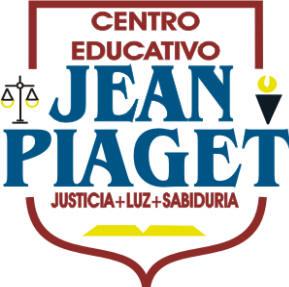 Lista anual de material para 3er Grado (Personal)Ciclo escolar 2020-20213          Cuadernos de rayas sin espiral de 100 hojas tipo italiano.2          Cuadernos de cuadros grandes sin espiral de 100 hojas tipo italiano.1	Caja de 12 colores de madera.4	Pritts.2	Gomas.2	Sacapuntas.2	Plumas rojas.2	Plumas negras papermate kilométrico.2	Plumas verdes8       	 Lápices rojos.8	Lápices Mirado 2B2	Reglas de 30 cm. de plástico flexible.( Pueden ser las del ciclo pasado)1	Diccionario Larousse (puede ser el del año pasado)1	Diccionario Español- Inglés 2	Estuches  grandes de bolsa con cierre. (Puede ser los del ciclo pasado)2	Tijeras buenas sin punta. (Pueden ser las del ciclo pasado)4	Rollos de papel higiénico. 1 	Candado con dos llaves. (Puede ser del ciclo pasado)2	Bolsas  grandes Ziploc con nombre para guardar su material.2	Marcatextos de cualquier color.10        Cartulinas Iris color:_________________________*   Se está considerando el material de reserva que quedó del alumno.*   Los cuadernos del ciclo anterior que aún tengan hojas podrán ser utilizados.*    Pueden utilizar el material en buenas condiciones del año pasado.*    Los cuadernos  deberán estar forrados con el forro que gusten y con nombre, así como los colores, lápices, pritts, reglas, gomas, sacapuntas, etc, etiquetar individualmente.(favor de no forrar con plástico) *   Se utilizan los libros SEP.      Ponerle el nombre del niño en el lomo. ( No se forran) *   Para la casa: Es importante que el niño tenga tijeras, pritt, colores, regla, lápices etc. ya que el material de la escuela no puede ser llevado a casa. *   Favor de traer los útiles completos en una bolsa de plástico, de preferencia ecológica o en caja de cartón, ( se les devolverá) , con el nombre del alumno. Fecha pendiente por confirmar.